CERTIFICATE OF OPERATIONAL THIRD PARTY LIABILITY INSURANCE FOR A DANGEROUS WASTE COLLECTOR, DEALER OR BROKERIN THE BRUSSELS-CAPITAL REGION This certificate must be completed by the insurer. The fields in grey must be completed with the requested information that is written [in fat between the hooks]. The text in red must be completed/checked only if it is applicable. The text in green present a choice.      [Name of the insurance company], drawn up at       [Address of the insurance company] certifies      [Name and address of the insured] as policyholderAnd       [Name and address of the co-insured companies] as co-insured companiesthat it  any extracontractual third party liability for which the insured may be responsible due to damage caused to third parties, during the exercise of its activities, in its capacity as a dangerous waste collector, dealer or broker. This guarantee applies within the limits of the provisions of policy       [Policy number] up to the amounts and after the application of the excesses mentioned in point 7);that natural or legal persons other than the insured, who participate in the work, will also be considered as third parties;that the limits and provisions of the policy  clause that excludes damage caused by the presence or the dispersion of asbestos, asbestos fibres or products containing asbestos or a similar exclusion; that the extracontractual third party liability of the policyholder as a result of the subcontractors it may use for the exercise of the insured activities is covered, with the exception of the personal liability of the subcontractors;that the policy takes effect or took effect on  and ends on  with tacit renewal for successive periods of      	 [to be completed]; mandatory if the insurance is an insurance taken out abroad: that no nullity, exception or lapse may be invoked against injured third parties (as provided for in the Insurance Law for Belgian insurers);that the sums insured per claim are a minimum of:      [amount to be completed], in the knowledge that:a minimum of EUR2,500,000.00 per claim is required for damage resulting from the collection of dangerous waste*a minimum of EUR250,000.00 per claim is required for damage involving dangerous waste for which there is a take-back scheme as part of the extended producer responsibility, in accordance with the provisions of Article 26 of the waste decree.Where the means of transport used has a loading capacity below 3.5 tonnes, the level of cover is reduced by half.Brussels Environment may grant an exemption in respect of the level of cover required if the collector, dealer or broker specialises in one category of waste.with an excess, for material damage and consequential loss, of       [to be specified, EUR25,000.00 maximum].that the insurance policy covers the following damage as a minimum:physical injury, including death, and consequential loss;loss or damage to property, including consequential loss;loss of revenue deriving directly from an economic interest in the use of the environment, resulting from damage to the environment, taking into account the savings and the costs that are the result of such damage to the environment;the costs of the measures taken to restore the affected environment, limited to the costs that are actually incurred or that will be incurred;the conservation costs referred to in Article 106 of the Insurance Law of 4 April 2014.that the information contained in this certificate of insurance is consistent with the general and special conditions of the insurance policy mentioned.      [Place of signature]      [Signature of the insurer]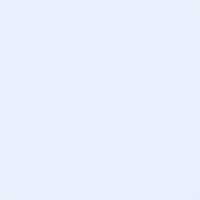 